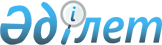 Об утверждении стоимости разовых талонов на отдельные виды индивидуальной предпринимательской деятельности в Денисовском районе
					
			Утративший силу
			
			
		
					Решение маслихата Денисовского района Костанайской области от 21 апреля 2009 года № 126. Зарегистрировано Управлением юстиции Денисовского района Костанайской области 6 мая 2009 года № 9-8-126. Утратило силу - Решением маслихата Денисовского района Костанайской области от 30 октября 2009 года № 158

      Сноска. Утратило силу - Решением маслихата Денисовского района Костанайской области от 30.10.2009 № 158.

      В соответствии с подпунктом 15) пункта 1) статьи 6 Закона Республики Казахстан "О местном государственном управлении и самоуправлении в Республике Казахстан", пунктом 6 статьи 36 Закона Республики Казахстан "О введении в действие Кодекса Республики Казахстан "О налогах и других обязательных платежах в бюджет" маслихат РЕШИЛ:

      1. Утвердить стоимость разовых талонов на отдельные виды индивидуальной предпринимательской деятельности в Денисовском районе в процентном отношении от месячного расчетного показателя, устанавливаемого на соответствующий финансовый год согласно приложению.

      2. Считать утратившим силу решение "Об утверждении стоимости разовых талонов на отдельные виды индивидуальной предпринимательской деятельности в Денисовском районе" от 10 ноября 2008 года № 90 (зарегистрировано в Реестре государственной регистрации нормативных правовых актов за № 9-8-106 от 11 декабря 2008, опубликовано от 2 января 2009 года в газете "Наше время").

      3. Настоящее решение вводится в действие по истечении десяти календарных дней после дня его первого официального опубликования.      Председатель очередной

      десятой сессии

      районного маслихата                        Т. Чижевская      Секретарь Денисовского

      районного маслихата                       Б. Тойбагоров      СОГЛАСОВАНО

Приложение к решению    

от 21 апреля 2009 года  

№ 126                    Стоимость разовых талонов на отдельные виды

индивидуальной предпринимательской деятельности

в Денисовском районе в процентном отношении

от месячного расчетного показателя, устанавливаемого

на соответствующий финансовый год      Примечание: взимание сбора разовых талонов на отдельные виды предпринимательской деятельности, осуществляемой на территории Денисовского района за каждый день производить в округленной форме: 0,5 и более до 1 (единицы), менее 0,5 – до 0.
					© 2012. РГП на ПХВ «Институт законодательства и правовой информации Республики Казахстан» Министерства юстиции Республики Казахстан
				№
Вид деятельности
Размер в процентах от месячного расчетного показателя, устанавливаемого на соответствующий финансовый год за один день
1.Реализация товаров, выполнение работ, оказание услуг на рынках, за исключением реализации в киосках, стационарных помещениях (изолированных блоках) на территории рынка92.Реализация газет и журналов33.Реализация семян, а также посадочного материала (саженцы, рассада)34.Реализация бахчевых культур45.Реализация живых цветов, выращенных на дачных и придомовых участках36.Реализация продуктов подсобного хозяйства, садоводства, огородничества и дачных участков; кормов для животных и птиц; веников, метел, лесных ягод, меда, грибов и рыбы37.Услуги владельцев личных тракторов по обработке земельных участков138.Выпас домашних животных и птиц10